Об утверждении плана первоочередных действийпо обеспечению развитияэкономики города Когалыма на 2022 годВ целях обеспечения развития экономики города Когалыма в условиях внешнего санкционного давления:1. Утвердить план первоочередных действий по обеспечению развития экономики города Когалыма на 2022 год (далее – План первоочередных действий) согласно приложению к настоящему постановлению.2. Руководителям структурных подразделений Администрации города Когалыма и руководителям муниципальных учреждений города Когалыма, ответственным за выполнение Плана первоочередных действий:2.1. Обеспечить реализацию Плана первоочередных действий в соответствии с установленными сроками;2.2. В срок до 1 числа месяца, следующего за отчётным предоставлять информацию об исполнении Плана первоочередных действий в управление экономики Администрации города Когалыма.3. Опубликовать настоящее постановление и приложение к нему в газете «Когалымский вестник» и разместить на официальном сайте Администрации города Когалыма в сети «Интернет» (www.admkogalym.ru).4. Контроль за выполнением постановления оставляю за собой.План первоочередных действий по обеспечению развития экономики городаКогалыма на 2022 год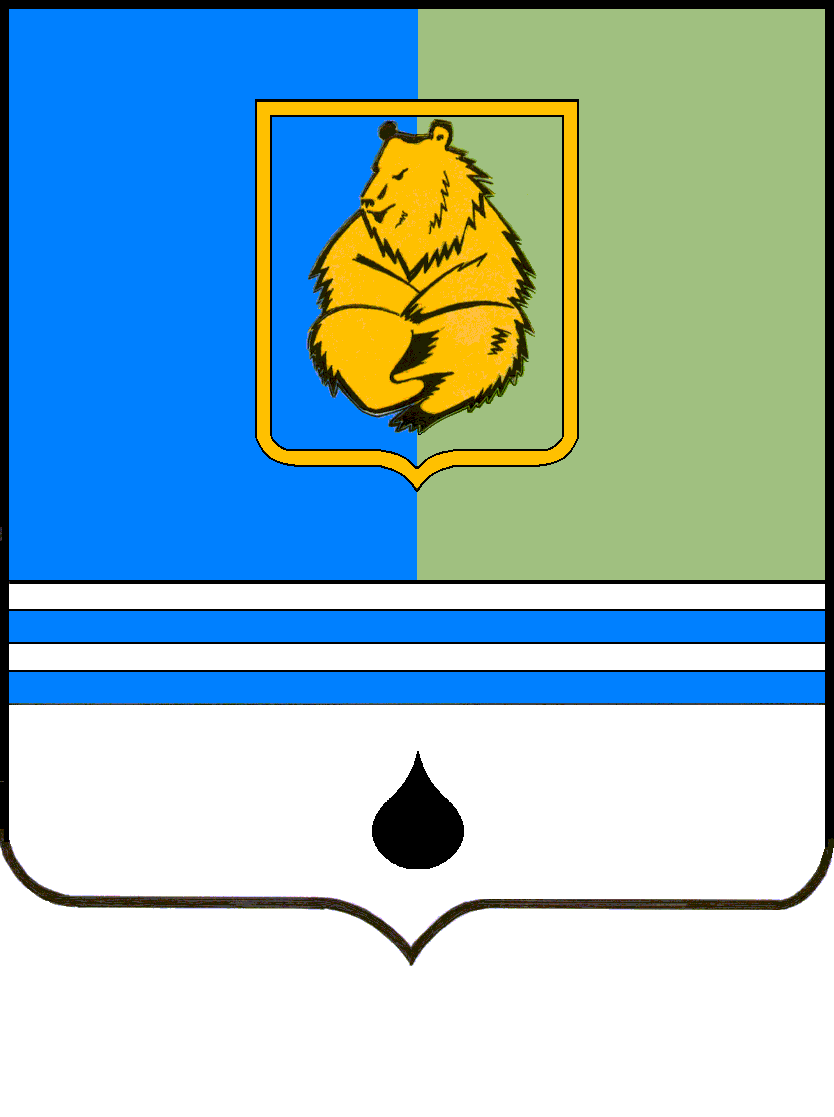 ПОСТАНОВЛЕНИЕАДМИНИСТРАЦИИ ГОРОДА КОГАЛЫМАХанты-Мансийского автономного округа - ЮгрыПОСТАНОВЛЕНИЕАДМИНИСТРАЦИИ ГОРОДА КОГАЛЫМАХанты-Мансийского автономного округа - ЮгрыПОСТАНОВЛЕНИЕАДМИНИСТРАЦИИ ГОРОДА КОГАЛЫМАХанты-Мансийского автономного округа - ЮгрыПОСТАНОВЛЕНИЕАДМИНИСТРАЦИИ ГОРОДА КОГАЛЫМАХанты-Мансийского автономного округа - Югрыот [Дата документа]от [Дата документа]№ [Номер документа]№ [Номер документа]Приложение к постановлению Администрациигорода КогалымаПриложение к постановлению Администрациигорода Когалымаот [Дата документа] № [Номер документа]№Мера (краткое описание)Вид документаСрокОтветственный исполнительРезультат/эффект№Мера (краткое описание)Вид документаСрокОтветственный исполнительРезультат/эффектУвеличение численности занятых в сфере малого и среднего предпринимательства, включая индивидуальных предпринимателей и самозанятыхУвеличение численности занятых в сфере малого и среднего предпринимательства, включая индивидуальных предпринимателей и самозанятыхУвеличение численности занятых в сфере малого и среднего предпринимательства, включая индивидуальных предпринимателей и самозанятыхУвеличение численности занятых в сфере малого и среднего предпринимательства, включая индивидуальных предпринимателей и самозанятыхУвеличение численности занятых в сфере малого и среднего предпринимательства, включая индивидуальных предпринимателей и самозанятыхУвеличение численности занятых в сфере малого и среднего предпринимательства, включая индивидуальных предпринимателей и самозанятых1Отмена авансовых платежей по земельному налогу Решение Думы города Когалыма от 20.06.2018 №200-ГД«О земельном налоге»2 квартал 2022 годаКомитет финансов Администрации города Когалымаснижение налоговой нагрузки для налогоплательщиков в 2022 году2Изменение сроков предоставления финансовой поддержки занятых в сфере малого и среднего предпринимательства, включая индивидуальных предпринимателей и самозанятыхдо 30 июня 2022Управление инвестиционной деятельности и развития предпринимательства Администрации города Когалымаболее 50 субъектов, занятых в сфере малого и среднего предпринимательства, включая индивидуальных предпринимателей и самозанятых получат финансовую поддержку3Изменение арендных платежей по договорам аренды муниципального имущества, земельных участков государственная собственность на которые не разграничена, земельных участков, находящихся в муниципальной собственностиПостановление Администрации города Когалымадо 20 апреля 2022 годаКомитет по управлению муниципальным имуществом Администрации города Когалымаснижение нагрузки в условиях санкций Улучшение качества городской среды Улучшение качества городской среды Улучшение качества городской среды Улучшение качества городской среды Улучшение качества городской среды Улучшение качества городской среды 4Осуществлять авансовые платежей в счет будущих расчетных периодов (3 месяца) ресурсоснабжающим организациям, региональному оператору по обращению с твердыми коммунальными отходами и иным юридическим лицам, которым в соответствии с законодательством Российской Федерации вносится плата за жилое, нежилое помещение и коммунальные услуги (ресурсы) Распоряжение Губернатора Ханты-Мансийского автономного округа - Югры от 22.03.2022 №69-рг «О мерах по обеспечению социально-экономического развития Ханты-Мансийского автономного округа – Югры»до 2 апреля 2022 года, далее по необходимостиМКУ «Управление жилищно-коммунального хозяйства города Когалыма», руководители муниципальных учреждений города Когалымаоборот финансовых средств 5Осуществлять авансирование до 50% по заключенным и вновь заключаемым государственным (муниципальным) контрактам на строительство, реконструкцию, капитальный ремонт, ремонт автомобильных дорог и искусственных сооруженийс 2 апреля 2022Руководители муниципальных учреждений города Когалымаподдержка субъектов предпринимательства, осуществляющих деятельность в сфере дорожного хозяйства; увеличение темпов строительно-монтажных работПоддержка поставщиков, участвующих в муниципальных закупкахПоддержка поставщиков, участвующих в муниципальных закупкахПоддержка поставщиков, участвующих в муниципальных закупкахПоддержка поставщиков, участвующих в муниципальных закупкахПоддержка поставщиков, участвующих в муниципальных закупкахПоддержка поставщиков, участвующих в муниципальных закупках6Предусмотреть в заключаемых договорах (государственных контрактах) на поставку товаров (выполнение работ, оказание услуг), средства на финансовое обеспечение которых подлежат в случаях, установленных в соответствии с бюджетным законодательством Российской Федерации:- казначейскому сопровождению, - авансовые платежи в размере от 50 до 90 процентов суммы договора (государственного контракта), но не более лимитов бюджетных обязательств, доведенных до получателей средств федерального бюджета на указанные цели на соответствующий финансовый год;- не подлежат казначейскому сопровождению, - авансовые платежи в размере до 50 процентов суммы договора (государственного контракта), но не более лимитов бюджетных обязательств, доведенных до получателей средств федерального бюджета на указанные цели на соответствующий финансовый годПостановление Российской Федерации от 29.03.2022 №505 «О приостановлении действия отдельных положений некоторых актов Правительства Российской Федерации и установлении размеров авансовых платежей при заключении государственных (муниципальных) контрактов в 2022 году»до 31 декабря 2022 годаРуководители муниципальных учреждений города Когалымаоборот финансовых средствСнижение уровня бедности Снижение уровня бедности Снижение уровня бедности Снижение уровня бедности Снижение уровня бедности Снижение уровня бедности 7Реализации мероприятий по содействию занятости населения города Когалыма, во взаимодействии с Казённым учреждением Ханты-Мансийского автономного округа – Югры «Когалымский центр занятости населения»Соглашение №1 о взаимодействии по реализации мероприятий подпрограмм «Содействие трудоустройству граждан», «Повышение мобильности трудовых ресурсов в автономном округе», «Сопровождение инвалидов, в том числе молодого возраста, при трудоустройстве» государственной  программы Ханты-Мансийского автономного округа – Югры «Поддержка занятости населения» от 19.01.2019 года.до 31 декабря 2022 годаУправление экономики Администрации города Когалымасдерживание роста безработицы и снижение напряжённости на рынке труда города КогалымаМониторинг и стабилизация ситуации с ценамиМониторинг и стабилизация ситуации с ценамиМониторинг и стабилизация ситуации с ценамиМониторинг и стабилизация ситуации с ценамиМониторинг и стабилизация ситуации с ценамиМониторинг и стабилизация ситуации с ценами8Мониторинг цен на товары первой необходимости (социально-значимые продовольственные товары, ГСМ)до 31 декабря 2022 годаУправление экономики Администрации города КогалымаСвоевременное выявление необоснованного роста цен9Мониторинг розничных цен и наличия лекарственных препаратов для профилактики и лечения вирусных инфекций, в том числе новой коронавирусной инфекции в аптечных организацияхдо 31 декабря 2022 годаУправление экономики Администрации города КогалымаСвоевременное информирование населения о наличии и ценахУскорение бюджетных процедурУскорение бюджетных процедурУскорение бюджетных процедурУскорение бюджетных процедурУскорение бюджетных процедурУскорение бюджетных процедур10Упрощение и ускорение бюджетных процедур в части перераспределения средств бюджета города Когалыма без внесения изменений в решение Думы города Когалыма о бюджете Муниципальный правовой актдо 31 декабря 2022 годаКомитет финансовОперативность принятия решений в части перераспределения средств бюджета города на приоритетные направления расходов бюджета11Разработать и утвердить муниципальный нормативный правовой акт в соответствии с постановлением Правительства ХМАО –Югры от 25.03.2022 №103-п «Об осуществлении закупок товаров, работ, услуг для обеспечения государственных и (или) муниципальных нужд Ханты-мансийского автономного округа – Югры у единственного поставщика (подрядчика, исполнителя)Постановление Администрации города Когалымадо 15 апреля 2022 годаОтдел муниципального заказа Администрации города КогалымаВозможность оперативно осуществлять закупки неконкурентным способом 